Литературная  игра  по  книге  Н. Носова  «Витя  Малеев  в  школе  и  дома»1.    Знакомимся  с  командами: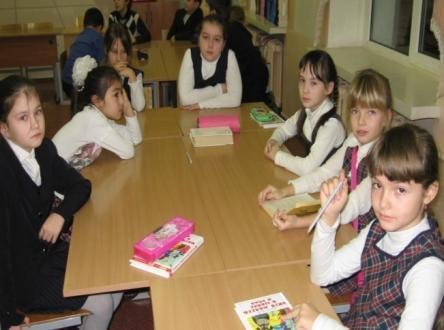 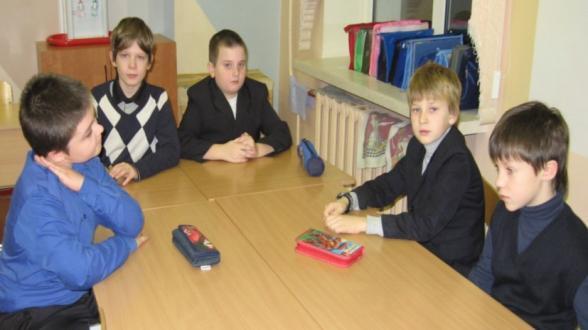 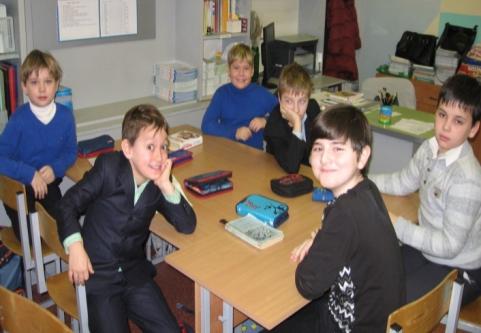 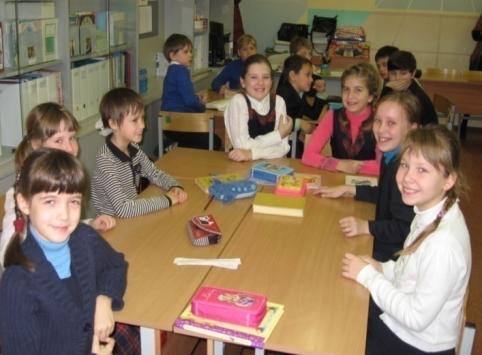 2.    Выполняем  задания  и  внимательно  слушаем: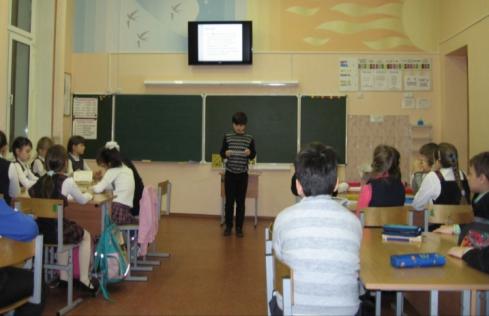 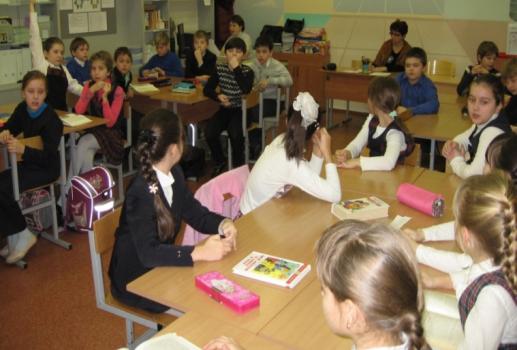 3.   Если  смешно, то  можно  и  посмеяться  …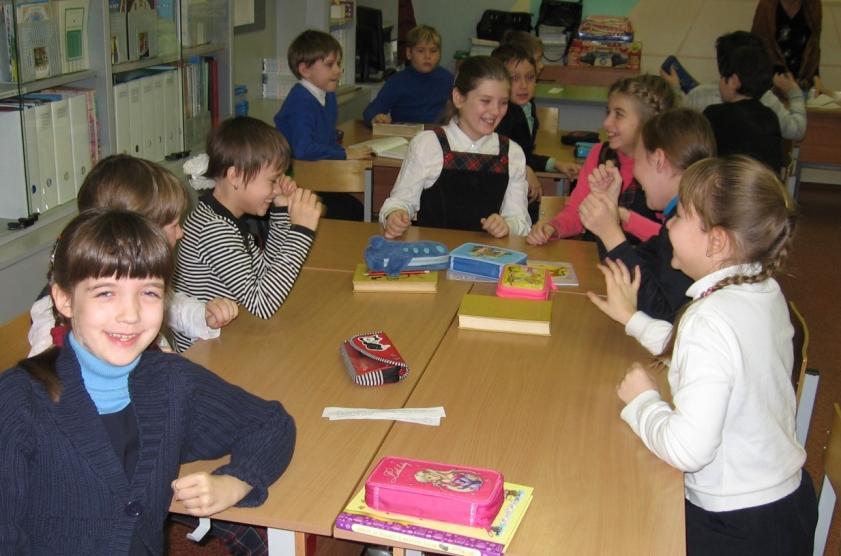 4.  Команды -  победители  игры: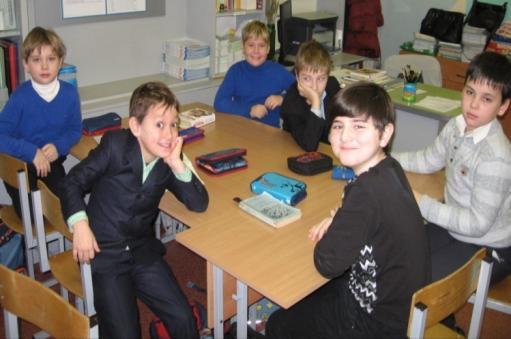 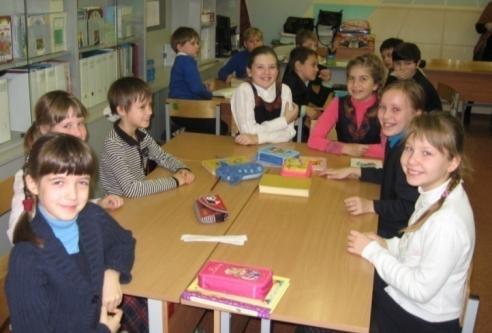 